    MERZİFON VE ÇEVRESİNDE MERKEZİ SINAVLA ÖĞRENCİ ALACAK OKULLAR LİSTESİ (2022-2023)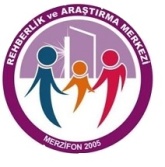 Merzifon Rehberlik ve Araştırma Merkezi / Rehberlik Hizmetleri Bölümü Tel: 0 358 514 51 12 (Dahili: 12) E-Posta: rammerzifon@gmail.comİL / İLÇE:OKULUN ADI:ÖĞR.ŞEK.PANYABDİLKON2022 LGS % LİK DİLİM1AMASYA / MERZİFONMERZİFON FEN LİSESİ KIZ/ERKEKYOKİNG900,15 -  4,242AMASYA / MERZİFONŞEHİT AHMET ÖZSOY KIZ A.İ.H.L. (FEN VE SOSYAL BİLİMLER PROG)KIZKİNG606,57 – 31,143AMASYA / MERZİFONMERZİFON M.T.A.L.  (MAK. VE TAS. TEK. ALANI)KIZ/ERKEKYOKİNG3043,01 -  96,794AMASYA / MERZİFONMERZİFON A.İ.H.L. (FEN VE SOSYAL BİLİMLER PROG)ERKEKEİNG3013,66 – 48,185AMASYA / SULUOVAŞEHİT HÜSEYİN KAVAKLI FEN LİSESİ KIZ/ERKEKKİNG901,29  - 8,76AMASYA / SULUOVAŞEHİT OSMAN KARAKUŞ A.İ.H.L. (FEN VE SOSYAL BİLİMLER PROG)ERKEKEİNG3013,07 - 40,217AMASYA / TAŞOVAŞEHİT BEKİR ÖZDEMİR A.İ.H.L. (FEN VE SOSYAL BİLİMLER PROG)KIZ/ERKEKEİNG3011,06 – 48,628AMASYA / MERKEZMACİT ZEREN FEN LİSESİ KIZ/ERKEKK/EİNG1200,18 - 3,029AMASYA / MERKEZTÜRK TELEKOM A.İ.H.L. (FEN VE SOSYAL BİLİMLER PROG)KIZ/ERKEKK/EİNG601,34 - 11,2310AMASYA/ MERKEZAMASYA ANADOLU LİSESİ KIZ/ERKEKEİNG1503,54 – 14,0311AMASYA / MERKEZAMASYA SOSYAL BİLİMLER LİSESİ (HAZ. SINIFI OLMAYAN)KIZ/ERKEKK/EİNG909,64 - 17,0412AMASYA / MERKEZŞEHİT GÜLTEKİN TIRPAN M.T.A.L.  (ELEKT. ELEKTRNK.TEK. ALANI)KIZ/ERKEKEİNG3017,03 - 47,8413AMASYA / MERKEZBORSA İSTANBUL M.T.A.L. (YİYECEK İÇECEK HİZ ALANI) (SINAVLI)KIZ/ERKEKK/EİNG3027,17 – 58,714AMASYA / MERKEZBORSA İSTANBUL M.T.A.L. (KON. VE SEY. HİZ. ALANI) (SINAVLI)KIZ/ERKEKK/EİNG3031,57 – 71,9815AMASYA / MERKEZGÖKHÖYÜK ŞEHİT C.ÖZDEMİR M.T.A.L. (TARIM ALANI)KIZ/ERKEKEİNG3030,73 – 96,1716SAMSUN / ATAKUMSAMSUN GARİP ZEYCAN YILDIRIM FEN LİSESİKIZ/ERKEKK/EİNG1200,01 – 1,0017SAMSUN / TERMEKOZLUK OVM FEN LİSESİ KIZ/ERKEKK/EİNG1200,26 – 9,2918SAMSUN / BAFRABAFRA FEN LİSESİ KIZ/ERKEKK/EİNG1500,41 - 4,7419SAMSUN / CANİKCANİK FEN LİSESİKIZ/ERKEKK/EİNG600,98 – 3,2720SAMSUN / İLKADIMAZİZ ATİK FEN LİSESİ  KIZ/ERKEKK/EİNG1200,36 – 1,7721SAMSUN / ÇARŞAMBAÇARŞAMBA FEN LİSESİ KIZ/ERKEKK/EİNG1200,05 – 6,0022SAMSUN / VEZİRKÖPRÜVEZİRKÖPRÜ HATİCE-KEMAL KAYALIOĞLU FEN LİSESİ KIZ/ERKEKK/EİNG1202,56 – 17,3723SAMSUN / KAVAKRIDVAN ÇELİKEL FEN LİSESİ KIZ/ERKEKK/EİNG1202,16 – 10,5124SAMSUN / HAVZAHAVZA FEN LİSESİ KIZ/ERKEKK/EİNG1204,41 – 13,3625SAMSUN / LÂDİKAKPINAR FEN LİSESİKIZ/ERKEKK/EİNG1206,15 – 16,6326SAMSUN / İLKADIMSAMSUN İBRAHİM TANRIVERDİ S.B.L. / (HAZIRLIK + 4 YIL)KIZ/ERKEKK/EİNG901,8 – 8,3527SAMSUN / İLKADIMSAMSUN İBRAHİM TANRIVERDİ S.B.L. / (HAZ. SINIFI OLMAYAN)KIZ/ERKEKK/EİNG904,28 - 8,0728SAMSUN / İLKADIMSAMSUN ANADOLU LİSESİ KIZ/ERKEKYOKİNG1501,82 - 5,5329SAMSUN / BAFRABAFRA ANADOLU LİSESİKIZ/ERKEKYOKİNG1503,36 – 15,330SAMSUN / CANİKCANİK BORSA İSTANBUL ANADOLU LİSESİKIZ/ERKEKYOKİNG1505,54 – 10,3731SAMSUN / ÇARŞAMBAALİ FUAT BAŞGİL ANADOLU LİSESİKIZ/ERKEKEİNG1206,13 – 17,2232SAMSUN / ATAKUMATAKUM A.İ.H.L. (FEN VE SOS. BİLİMLER PROG)KIZ/ERKEKK/EİNG601,17 – 7,7533SAMSUN / ATAKUMATAKUM A.İ.H.L. (FEN VE SOSYAL BİL. PROG) (HAZ. SINIFI VAR.)KIZ/ERKEKK/EİNG600,56 – 5,6934SAMSUN / ATAKUMATAKUM A.İ.H.L. (FEN VE SOSYAL BİL. PROG) (HAZ. SINIFI VAR.)KIZ/ERKEKK/EARP601,33 – 11,7535SAMSUN / İLKADIMEMİNE-AHMET YENİ KIZ A.İ.H.L. (FEN VE SOSYAL BİLİMLER PROG.)KIZKIZİNG600,76 – 12,7836SAMSUN / İLKADIMSAMSUN A.İ.H.L. (FEN VE SOSYAL BİLİMLER PROG.)ERKEKEİNG3010,82 – 22,5337SAMSUN / BAFRABAFRA KIZ A.İ.H.L. (FEN VE SOSYAL BİLİMLER PROG.)KIZKİNG3013,10 – 33,4338SAMSUN / BAFRABAFRA A.İ.H.L. (FEN VE SOSYAL BİLİMLER PROG.)ERKEKEİNG3012,54 – 68,0539SAMSUN / TEKKEKÖYTEKKEKÖY A.İ.H.L. (FEN VE SOSYAL BİLİMLER PROG.)KIZ/ERKEKK/EİNG9010,18 – 23,7640SAMSUN / TERMETERME A.İ.H.L. (FEN VE SOSYAL BİLİMLER PROG.)ERKEKEİNG309,51 – 39,0141SAMSUN / ÇARŞAMBAÇARŞAMBA A.İ.H.L. (FEN VE SOSYAL BİLİMLER PROG.)ERKEKEİNG4017,27 – 35,8842SAMSUN / ÇARŞAMBAÇARŞAMBA KIZ A.İ.H.L. (FEN VE SOSYAL BİLİMLER PROG.)KIZKİNG6013,93 – 45,6343SAMSUN / CANİK15 TEMMUZ ÖMER HALİSDEMİR A.İ.H.L. (FEN VE SOS BİL. PROG)ERKEKEİNG3011,8 – 34,3544SAMSUN / CANİKCANİK KIZ A.İ.H.L. (FEN VE SOSYAL BİLİMLER PROG.)KIZYOKİNG3012,16 – 20,4745SAMSUN / HAVZAHAVZA A.İ.H.L. (FEN VE SOSYAL BİLİMLER PROG.)KIZ/ERKEKEİNG3020,9 – 90,5146SAMSUN / VEZİRKÖPRÜVEZİRKÖPRÜ A.İ.H.L. (FEN VE SOSYAL BİLİMLER PROG.)ERKEKEİNG3024,62 - 99,2347SAMSUN / VEZİRKÖPRÜVEZİRKÖPRÜ KIZ A.İ.H.L. (FEN VE SOSYAL BİLİMLER PROG.)KIZKİNG3014,98 – 78,8948SANSUN / İLKADIMATATÜRK M.T. A.L.  (SAĞLIK HİZ. ALANI)KIZ/ERKEKK/EİNG3011,04 – 24,0949SAMSUN / TEKKEKÖYTIBBİ CİHAZ TEKNOLOJİLERİ M.T.A.L.  (MAK. VE TAS. TEK ALANI)KIZ/ERKEKYOKİNG6013,47 - 28,5150SAMSUN / ATAKUMATAKUM M.T.A.L.  (ELEKT. ELEKTRONİK TEK ALANI)KIZ/ERKEKYOKİNG3012,29 – 39,8651SAMSUN / ÇARŞAMBAÇARŞAMBA M.T.A.L.  (MAK. VE TAS. TEK ALANI)KIZ/ERKEKYOKİNG3018,35 – 76,7452SAMSUN / İLKADIMPİRİREİS M.T.A.L . (ULAŞTIRMA HİZMETLERİ ALANI)KIZ/ERKEKK/EİNG3028,3 – 99,353SAMSUN / ATAKUMATAKUM M.T.A.L. (KİMYA TEK. ALANI)KIZ/ERKEKYOKİNG3020,64 – 76,9754SAMSUN / ATAKUMATAKUM M.T.A.L. (İNŞAAT  TEK. ALANI)KIZ/ERKEKYOKİNG3039,92 – 86,3855SAMSUN / ATAKUMALTINKUM M.T.A.L. (YİYECEK İÇECEK HİZMETLERİ ALANI)KIZ/ERKEKYOKİNG3016,21 – 53,0556SAMSUN / ATAKUMALTINKUM M.T.A.L (KONAKLAMA VE SEY. HİZMETLERİ ALANI)KIZ/ERKEKYOKİNG3019,75 – 80,7157SAMSUN / TEKKEKÖYTIBBİ CİH. TEK. M.T.A.L. (MAK. VE TAS. TEK ALANI / SINAVLI)KIZ/ERKEKYOKİNG9023,58 – 50,9358SAMSUN / İLKADIMİSTİKLAL M.T.A.L.  (MUHASEBE VE FİNANSMAN ALANI / SINAVLI)KIZ/ERKEKYOKİNG3027,68 – 72,6859ÇORUM / MERKEZ15 TEMMUZ ŞEHİTLERİ FEN LİSESİKIZ/ERKEKK/EİNG1200,05 – 3,1460ÇORUM / OSMANCIKÖMER DERİNDERE FEN LİSESİKIZ/ERKEKKİNG602,07 – 10,9961ÇORUM / SUNGURLUSUNGURLU FEN LİSESİKIZ/ERKEKK/EİNG903,29 – 16,8962ÇORUM / ALACAŞEHİT MEHMET KOCAKAYA FEN LİSESİKIZ/ERKEKK/EİNG605,88 – 21,9763ÇORUM / İSKİLİPDANIŞMEND FEN LİSESİKIZ/ERKEKK/EİNG605,48 – 25,3664ÇORUM /  KARGIKARGI FEN LİSESİKIZ/ERKEKK/EİNG6015,49 – 32,7265ÇORUM / MERKEZÖZEJDER SOSYAL BİLİMLER LİSESİ (HAZIRLIK SINIFI OLMAYAN)KIZ/ERKEKK/EİNG904,09 – 14,6566ÇORUM / MERKEZATATÜRK ANADOLU LİSESİKIZ/ERKEKEİNG1503,16  - 7,12 67ÇORUM / MERKEZŞEHİT OSMAN ARSLAN KIZ A.İ.H.L. (FEN VE SOS BİL. PROG)KIZKİNG901,64 – 23,7968ÇORUM / MERKEZÇORUM BEL.PROF.DR.H.KARAMAN A.İ.H.L.(FEN VE SOS BİL. PROG)ERKEKEİNG900,86 – 30,5569ÇORUM / OSMANCIKOSMANCIK A.İ.H.L. (FEN VE SOS BİL. PROG)ERKEKEİNG3027,17 – 99,4370ÇORUM / MERKEZŞEHİT EMİN GÜNER M.T.A.L.  (ELEKT. ELEKTRONİK TEK ALANI)KIZ/ERKEKK/EİNG3032,98  - 67,0271ÇORUM / MERKEZŞEHİT EMİN GÜNER M.T.A.L.  (MAK. VE TAS. TEK. ALANI)KIZ/ERKEKK/EİNG3032,63 – 74,0172ÇORUM / MERKEZBUHARA EVLER M.T. A.L. (ÇOCUK GELİŞİMİ VE EĞİTİMİ ALANI)KIZKİNG3018,73 – 64,4373ÇORUM / OSMANCIKOSMANCIK BORSA İSTANBUL M.T.A.L. (TARIM ALANI)KIZ/ERKEKYOKİNG3030,66 – 97,9874ÇORUM / MERKEZTOBB-OSB M.T.A.L.  (MAK. VE TAS. TEK. ALANI / SINAVLI)KIZ/ERKEKYOKİNG3025,84  - 69,2975ÇORUM / MERKEZTOBB-OSB M.T.A.L.  (ELEKT. ELEKTRONİK TEK. ALANI / SINAVLI)KIZ/ERKEKYOKİNG3024,12 – 78,95